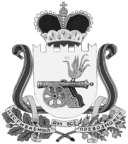 ПРОЕКТСОВЕТ ДЕПУТАТОВ  ВЯЗЬМА-БРЯНСКОГО СЕЛЬСКОГО ПОСЕЛЕНИЯВЯЗЕМСКОГО РАЙОНА  СМОЛЕНСКОЙ ОБЛАСТИР Е Ш Е Н И Еот   ____________________                                                                      № _____	В соответствии с Федеральным законом от 6 октября 2003 года № 131-ФЗ «Об общих принципах организации местного самоуправления в Российской Федерации», Федеральным законом от 21 июля 2005 № 115-ФЗ «О концессионных соглашениях», руководствуясь Уставом Вязьма - Брянского сельского поселения Вяземского района Смоленской области,	Совет депутатов Вязьма - Брянского сельского поселения Вяземского района Смоленской областиР Е Ш И Л:	1. Внести в Положение о порядке управления и распоряжения муниципальным имуществом Вязьма - Брянского сельского поселения Вяземского района Смоленской области, утвержденное решением Совета депутатов Вязьма - Брянского сельского поселения от 13 декабря 2017 года № 42 следующие изменения:	1) главу III статьи 10 дополнить абзацем восьмым следующего содержания:	«- передача имущества муниципального образования на основании концессионного соглашения»;	2) главу III дополнить статьей 22.1 следующего содержания:«Статья 22.1. Передача имущества муниципального образованияВязьма - Брянского сельского поселения Вяземского районаСмоленской области по концессионному соглашению	Имущество муниципального образования на праве владения и (или) пользования передается на основании концессионного соглашения в порядке, установленном нормативным правовым актом Администрации Вязьма-Брянского сельского поселения Вяземского района Смоленской области, в соответствии с Федеральным законом от 21 июля 2005 года № 115-ФЗ «О концессионных соглашениях».».	2. Опубликовать настоящее решение в газете «Вяземский вестник» и разместить на официальном сайте Администрации Вязьма - Брянского сельского поселения Вяземского района Смоленской области в телекоммуникационной сети «Интернет»  /вязьма-брянская.рф/.	3. Настоящее решение вступает в силу со дня его официального опубликования в газете «Вяземский вестник».Глава муниципального образованияВязьма-Брянского сельского поселенияВяземского  района Смоленской области                                В. П. ШайтороваО внесении изменений в Положение  о порядке управления и распоряжения муниципальным имуществом Вязьма - Брянского сельского поселения Вяземского района Смоленской области